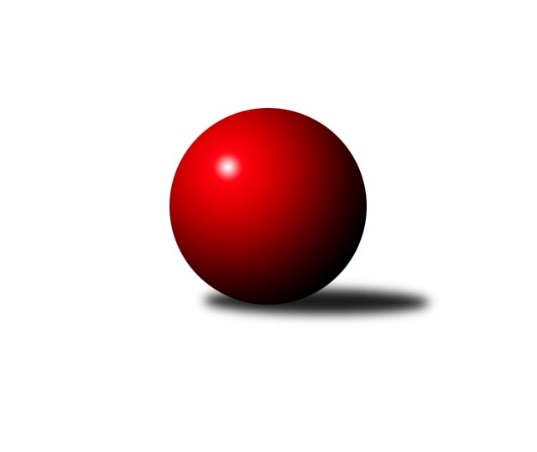 Č.15Ročník 2017/2018	9.6.2024 Okresní přebor - skupina A 2017/2018Statistika 15. kolaTabulka družstev:		družstvo	záp	výh	rem	proh	skore	sety	průměr	body	plné	dorážka	chyby	1.	TJ Sokol Údlice B	15	12	1	2	65.0 : 25.0 	(72.5 : 48.5)	1624	25	1133	491	28.2	2.	Sokol Spořice C	15	12	1	2	62.5 : 27.5 	(68.0 : 48.0)	1579	25	1121	458	40	3.	TJ MUS Most	15	10	0	5	59.0 : 31.0 	(78.0 : 42.0)	1611	20	1134	476	35.9	4.	TJ Lokomotiva Žatec B	15	8	4	3	56.0 : 34.0 	(73.5 : 46.5)	1629	20	1142	486	33.3	5.	TJ KK Louny B	15	8	2	5	51.0 : 39.0 	(61.5 : 58.5)	1602	18	1125	476	38.3	6.	TJ Elektrárny Kadaň C	15	9	0	6	49.0 : 41.0 	(65.0 : 55.0)	1599	18	1114	485	32.3	7.	Sokol Spořice B	15	7	1	7	44.0 : 46.0 	(63.0 : 58.0)	1613	15	1130	483	35.5	8.	SKK Podbořany B	15	7	0	8	45.0 : 45.0 	(62.5 : 57.5)	1587	14	1122	465	37.5	9.	TJ Lokomotiva Žatec C	15	6	0	9	39.5 : 50.5 	(45.0 : 75.0)	1525	12	1085	439	47.1	10.	TJ Sokol Údlice C	15	5	1	9	39.0 : 51.0 	(59.5 : 60.5)	1567	11	1108	459	37.2	11.	TJ VTŽ Chomutov C	15	5	1	9	32.5 : 57.5 	(50.5 : 69.5)	1540	11	1108	432	42.7	12.	SKK Podbořany C	15	5	0	10	35.0 : 55.0 	(48.0 : 68.0)	1543	10	1090	453	39.2	13.	Sokol Spořice D	15	4	1	10	33.5 : 56.5 	(49.5 : 70.5)	1534	9	1090	443	47.7	14.	SKK Bílina C	15	1	0	14	19.0 : 71.0 	(40.5 : 79.5)	1471	2	1057	415	49.3Tabulka doma:		družstvo	záp	výh	rem	proh	skore	sety	průměr	body	maximum	minimum	1.	TJ Sokol Údlice B	8	8	0	0	41.0 : 7.0 	(44.0 : 20.0)	1675	16	1748	1636	2.	Sokol Spořice C	7	6	1	0	31.0 : 11.0 	(33.0 : 23.0)	1490	13	1545	1419	3.	TJ KK Louny B	8	6	1	1	35.0 : 13.0 	(40.0 : 24.0)	1698	13	1753	1556	4.	TJ Elektrárny Kadaň C	8	6	0	2	31.0 : 17.0 	(41.0 : 23.0)	1693	12	1787	1599	5.	TJ VTŽ Chomutov C	7	5	1	1	25.5 : 16.5 	(31.5 : 24.5)	1610	11	1662	1555	6.	TJ MUS Most	7	5	0	2	29.0 : 13.0 	(39.5 : 16.5)	1619	10	1671	1529	7.	SKK Podbořany B	7	5	0	2	29.0 : 13.0 	(38.0 : 18.0)	1677	10	1716	1597	8.	Sokol Spořice B	8	5	0	3	29.0 : 19.0 	(40.5 : 24.5)	1513	10	1607	1263	9.	TJ Lokomotiva Žatec B	7	3	3	1	26.0 : 16.0 	(34.0 : 22.0)	1610	9	1676	1565	10.	TJ Lokomotiva Žatec C	8	4	0	4	24.0 : 24.0 	(27.0 : 37.0)	1491	8	1544	1436	11.	Sokol Spořice D	8	4	0	4	22.5 : 25.5 	(29.5 : 34.5)	1462	8	1513	1403	12.	TJ Sokol Údlice C	7	3	0	4	22.0 : 20.0 	(31.5 : 24.5)	1595	6	1694	1526	13.	SKK Podbořany C	7	2	0	5	17.0 : 25.0 	(24.0 : 28.0)	1624	4	1647	1583	14.	SKK Bílina C	8	1	0	7	14.0 : 34.0 	(27.5 : 36.5)	1506	2	1556	1419Tabulka venku:		družstvo	záp	výh	rem	proh	skore	sety	průměr	body	maximum	minimum	1.	Sokol Spořice C	8	6	0	2	31.5 : 16.5 	(35.0 : 25.0)	1589	12	1684	1506	2.	TJ Lokomotiva Žatec B	8	5	1	2	30.0 : 18.0 	(39.5 : 24.5)	1624	11	1737	1480	3.	TJ MUS Most	8	5	0	3	30.0 : 18.0 	(38.5 : 25.5)	1603	10	1681	1435	4.	TJ Sokol Údlice B	7	4	1	2	24.0 : 18.0 	(28.5 : 28.5)	1616	9	1653	1563	5.	TJ Elektrárny Kadaň C	7	3	0	4	18.0 : 24.0 	(24.0 : 32.0)	1580	6	1670	1540	6.	SKK Podbořany C	8	3	0	5	18.0 : 30.0 	(24.0 : 40.0)	1530	6	1652	1353	7.	TJ KK Louny B	7	2	1	4	16.0 : 26.0 	(21.5 : 34.5)	1586	5	1676	1424	8.	Sokol Spořice B	7	2	1	4	15.0 : 27.0 	(22.5 : 33.5)	1611	5	1706	1492	9.	TJ Sokol Údlice C	8	2	1	5	17.0 : 31.0 	(28.0 : 36.0)	1564	5	1643	1498	10.	TJ Lokomotiva Žatec C	7	2	0	5	15.5 : 26.5 	(18.0 : 38.0)	1530	4	1623	1385	11.	SKK Podbořany B	8	2	0	6	16.0 : 32.0 	(24.5 : 39.5)	1572	4	1664	1402	12.	Sokol Spořice D	7	0	1	6	11.0 : 31.0 	(20.0 : 36.0)	1536	1	1617	1413	13.	SKK Bílina C	7	0	0	7	5.0 : 37.0 	(13.0 : 43.0)	1466	0	1544	1379	14.	TJ VTŽ Chomutov C	8	0	0	8	7.0 : 41.0 	(19.0 : 45.0)	1528	0	1595	1359Tabulka podzimní části:		družstvo	záp	výh	rem	proh	skore	sety	průměr	body	doma	venku	1.	TJ Sokol Údlice B	14	12	1	1	64.0 : 20.0 	(69.5 : 43.5)	1627	25 	8 	0 	0 	4 	1 	1	2.	Sokol Spořice C	14	11	1	2	57.5 : 26.5 	(64.0 : 44.0)	1579	23 	5 	1 	0 	6 	0 	2	3.	TJ Lokomotiva Žatec B	14	8	4	2	54.0 : 30.0 	(69.5 : 42.5)	1629	20 	3 	3 	0 	5 	1 	2	4.	TJ MUS Most	14	9	0	5	54.0 : 30.0 	(72.0 : 40.0)	1610	18 	4 	0 	2 	5 	0 	3	5.	TJ Elektrárny Kadaň C	14	9	0	5	48.0 : 36.0 	(61.0 : 51.0)	1603	18 	6 	0 	2 	3 	0 	3	6.	TJ KK Louny B	14	7	2	5	47.0 : 37.0 	(56.5 : 55.5)	1599	16 	6 	1 	1 	1 	1 	4	7.	Sokol Spořice B	14	6	1	7	40.0 : 44.0 	(59.0 : 54.0)	1621	13 	5 	0 	3 	1 	1 	4	8.	SKK Podbořany B	14	6	0	8	40.0 : 44.0 	(57.5 : 54.5)	1587	12 	4 	0 	2 	2 	0 	6	9.	TJ VTŽ Chomutov C	14	5	1	8	31.5 : 52.5 	(48.5 : 63.5)	1539	11 	5 	1 	1 	0 	0 	7	10.	TJ Lokomotiva Žatec C	14	5	0	9	34.5 : 49.5 	(40.0 : 72.0)	1523	10 	3 	0 	4 	2 	0 	5	11.	SKK Podbořany C	14	5	0	9	33.0 : 51.0 	(45.0 : 63.0)	1543	10 	2 	0 	4 	3 	0 	5	12.	TJ Sokol Údlice C	14	4	1	9	34.0 : 50.0 	(55.5 : 56.5)	1566	9 	2 	0 	4 	2 	1 	5	13.	Sokol Spořice D	14	4	1	9	32.5 : 51.5 	(45.5 : 66.5)	1533	9 	4 	0 	4 	0 	1 	5	14.	SKK Bílina C	14	1	0	13	18.0 : 66.0 	(37.5 : 74.5)	1471	2 	1 	0 	7 	0 	0 	6Tabulka jarní části:		družstvo	záp	výh	rem	proh	skore	sety	průměr	body	doma	venku	1.	TJ MUS Most	1	1	0	0	5.0 : 1.0 	(6.0 : 2.0)	1625	2 	1 	0 	0 	0 	0 	0 	2.	SKK Podbořany B	1	1	0	0	5.0 : 1.0 	(5.0 : 3.0)	1679	2 	1 	0 	0 	0 	0 	0 	3.	TJ Lokomotiva Žatec C	1	1	0	0	5.0 : 1.0 	(5.0 : 3.0)	1544	2 	1 	0 	0 	0 	0 	0 	4.	TJ Sokol Údlice C	1	1	0	0	5.0 : 1.0 	(4.0 : 4.0)	1607	2 	1 	0 	0 	0 	0 	0 	5.	Sokol Spořice C	1	1	0	0	5.0 : 1.0 	(4.0 : 4.0)	1494	2 	1 	0 	0 	0 	0 	0 	6.	TJ KK Louny B	1	1	0	0	4.0 : 2.0 	(5.0 : 3.0)	1615	2 	0 	0 	0 	1 	0 	0 	7.	Sokol Spořice B	1	1	0	0	4.0 : 2.0 	(4.0 : 4.0)	1569	2 	0 	0 	0 	1 	0 	0 	8.	TJ Lokomotiva Žatec B	1	0	0	1	2.0 : 4.0 	(4.0 : 4.0)	1565	0 	0 	0 	1 	0 	0 	0 	9.	SKK Podbořany C	1	0	0	1	2.0 : 4.0 	(3.0 : 5.0)	1613	0 	0 	0 	1 	0 	0 	0 	10.	TJ Elektrárny Kadaň C	1	0	0	1	1.0 : 5.0 	(4.0 : 4.0)	1543	0 	0 	0 	0 	0 	0 	1 	11.	Sokol Spořice D	1	0	0	1	1.0 : 5.0 	(4.0 : 4.0)	1476	0 	0 	0 	0 	0 	0 	1 	12.	TJ Sokol Údlice B	1	0	0	1	1.0 : 5.0 	(3.0 : 5.0)	1609	0 	0 	0 	0 	0 	0 	1 	13.	SKK Bílina C	1	0	0	1	1.0 : 5.0 	(3.0 : 5.0)	1475	0 	0 	0 	0 	0 	0 	1 	14.	TJ VTŽ Chomutov C	1	0	0	1	1.0 : 5.0 	(2.0 : 6.0)	1546	0 	0 	0 	0 	0 	0 	1 Zisk bodů pro družstvo:		jméno hráče	družstvo	body	zápasy	v %	dílčí body	sety	v %	1.	Radek Šelmek 	Sokol Spořice C 	13	/	14	(93%)	25	/	28	(89%)	2.	Jitka Jindrová 	Sokol Spořice B 	13	/	14	(93%)	24	/	28	(86%)	3.	Petr Andres 	Sokol Spořice D 	11.5	/	14	(82%)	22	/	28	(79%)	4.	Rudolf Podhola 	SKK Bílina C 	11	/	14	(79%)	20	/	28	(71%)	5.	Roman Moucha 	TJ MUS Most 	10	/	12	(83%)	19	/	24	(79%)	6.	Josef Drahoš 	TJ MUS Most 	10	/	13	(77%)	21.5	/	26	(83%)	7.	Jaroslav Verner 	TJ Sokol Údlice B 	10	/	13	(77%)	18	/	26	(69%)	8.	Václav, ml. Valenta ml.	TJ KK Louny B 	10	/	13	(77%)	18	/	26	(69%)	9.	David Alföldi 	SKK Podbořany C 	10	/	13	(77%)	17	/	26	(65%)	10.	Jaroslav Hodinář 	TJ Sokol Údlice B 	9	/	12	(75%)	15	/	24	(63%)	11.	Jan Čermák 	TJ Lokomotiva Žatec C 	8.5	/	14	(61%)	13	/	28	(46%)	12.	Rudolf Šamaj 	TJ MUS Most 	8	/	8	(100%)	15	/	16	(94%)	13.	Tomáš Raisr 	Sokol Spořice C 	8	/	10	(80%)	12.5	/	20	(63%)	14.	Marek Půta 	SKK Podbořany B 	8	/	10	(80%)	12	/	20	(60%)	15.	Blažej Kašný 	TJ Sokol Údlice C 	8	/	11	(73%)	15	/	22	(68%)	16.	Milan Černý 	Sokol Spořice D 	8	/	12	(67%)	15.5	/	24	(65%)	17.	Václav Šváb 	SKK Podbořany B 	8	/	14	(57%)	17	/	28	(61%)	18.	Jaroslav Seifert 	TJ Elektrárny Kadaň C 	8	/	15	(53%)	16	/	30	(53%)	19.	Viktor Žďárský 	TJ VTŽ Chomutov C 	7.5	/	15	(50%)	15	/	30	(50%)	20.	Michal Dvořák 	TJ Lokomotiva Žatec B 	7	/	10	(70%)	14	/	20	(70%)	21.	Michal Šlajchrt 	TJ Sokol Údlice B 	7	/	10	(70%)	11	/	20	(55%)	22.	Miroslav Sodomka 	TJ KK Louny B 	7	/	11	(64%)	12	/	22	(55%)	23.	Pavel, st. Nocar st.	TJ Elektrárny Kadaň C 	7	/	13	(54%)	13.5	/	26	(52%)	24.	Dančo Bosilkov 	TJ VTŽ Chomutov C 	7	/	14	(50%)	14.5	/	28	(52%)	25.	Miriam Nocarová 	TJ Elektrárny Kadaň C 	7	/	15	(47%)	15	/	30	(50%)	26.	Jaroslava Paganiková 	TJ Sokol Údlice C 	6	/	7	(86%)	11	/	14	(79%)	27.	Zdeněk, ml. Ptáček ml.	TJ Lokomotiva Žatec B 	6	/	9	(67%)	13	/	18	(72%)	28.	Martin Král 	TJ KK Louny B 	6	/	9	(67%)	11.5	/	18	(64%)	29.	Jindřich Šebelík 	TJ Sokol Údlice B 	6	/	9	(67%)	10	/	18	(56%)	30.	Zdeněk Verner 	TJ Lokomotiva Žatec B 	6	/	10	(60%)	13	/	20	(65%)	31.	Jiří Kartus 	SKK Podbořany B 	6	/	10	(60%)	12	/	20	(60%)	32.	Eva Chotová 	TJ Lokomotiva Žatec C 	6	/	11	(55%)	9	/	22	(41%)	33.	Lubomír Ptáček 	TJ Lokomotiva Žatec B 	6	/	12	(50%)	13.5	/	24	(56%)	34.	Jan Zach 	TJ Elektrárny Kadaň C 	6	/	12	(50%)	13	/	24	(54%)	35.	Milan Daniš 	TJ Sokol Údlice C 	6	/	12	(50%)	12	/	24	(50%)	36.	Marek Sýkora 	Sokol Spořice B 	6	/	12	(50%)	11.5	/	24	(48%)	37.	Michaela Šuterová 	TJ Lokomotiva Žatec B 	6	/	14	(43%)	14	/	28	(50%)	38.	Martina Kuželová 	Sokol Spořice B 	5	/	7	(71%)	10	/	14	(71%)	39.	Jana Černá 	Sokol Spořice C 	5	/	8	(63%)	8	/	16	(50%)	40.	Miroslav Šlosar 	TJ MUS Most 	5	/	9	(56%)	11	/	18	(61%)	41.	Miroslav Vízek 	TJ Lokomotiva Žatec C 	5	/	13	(38%)	8	/	26	(31%)	42.	Jiřina Kařízková 	Sokol Spořice C 	4.5	/	14	(32%)	10.5	/	28	(38%)	43.	Václav Šulc 	TJ Sokol Údlice B 	4	/	7	(57%)	7	/	14	(50%)	44.	Vlastimil Heryšer 	SKK Podbořany C 	4	/	7	(57%)	7	/	14	(50%)	45.	Bára Zemanová 	SKK Podbořany B 	4	/	9	(44%)	9	/	18	(50%)	46.	Karel Nudčenko 	TJ Sokol Údlice C 	4	/	10	(40%)	8.5	/	20	(43%)	47.	Milada Pšeničková 	Sokol Spořice C 	4	/	10	(40%)	8	/	20	(40%)	48.	Pavel Vacinek 	TJ Lokomotiva Žatec C 	4	/	11	(36%)	6	/	22	(27%)	49.	Milan Šmejkal 	TJ VTŽ Chomutov C 	4	/	13	(31%)	14	/	26	(54%)	50.	Miroslav Lazarčik 	Sokol Spořice B 	4	/	13	(31%)	10.5	/	26	(40%)	51.	Jana Černíková 	SKK Bílina C 	4	/	13	(31%)	8	/	26	(31%)	52.	Antonín Šulc 	TJ Sokol Údlice B 	3	/	3	(100%)	6	/	6	(100%)	53.	Stanislav Třešňák 	SKK Podbořany C 	3	/	5	(60%)	6.5	/	10	(65%)	54.	Julius Hidvegi 	TJ MUS Most 	3	/	5	(60%)	5.5	/	10	(55%)	55.	Daniel Nudčenko 	TJ Sokol Údlice C 	3	/	6	(50%)	6	/	12	(50%)	56.	Ladislav Smreček 	TJ KK Louny B 	3	/	6	(50%)	5	/	12	(42%)	57.	Rudolf Hofmann 	TJ Lokomotiva Žatec C 	3	/	7	(43%)	8	/	14	(57%)	58.	Milan Kozler 	SKK Podbořany C 	3	/	8	(38%)	7.5	/	16	(47%)	59.	Zdeněk Ausbuher 	SKK Podbořany B 	3	/	10	(30%)	8.5	/	20	(43%)	60.	Boleslava Slunéčková 	Sokol Spořice D 	3	/	13	(23%)	4.5	/	26	(17%)	61.	Jaroslav Krása 	TJ Elektrárny Kadaň C 	2	/	2	(100%)	4	/	4	(100%)	62.	Martin Lázna 	TJ KK Louny B 	2	/	3	(67%)	3	/	6	(50%)	63.	Šárka Uhlíková 	TJ Lokomotiva Žatec B 	2	/	5	(40%)	6	/	10	(60%)	64.	Aleš Kopčík 	TJ KK Louny B 	2	/	6	(33%)	6	/	12	(50%)	65.	Michal Janči 	TJ Sokol Údlice C 	2	/	6	(33%)	5	/	12	(42%)	66.	Eduard Houdek 	TJ Sokol Údlice B 	2	/	6	(33%)	5	/	12	(42%)	67.	Jan Zajíc 	SKK Podbořany C 	2	/	6	(33%)	4	/	12	(33%)	68.	Tadeáš Zeman 	SKK Podbořany B 	2	/	7	(29%)	4	/	14	(29%)	69.	Václav Krist 	TJ MUS Most 	2	/	7	(29%)	3	/	14	(21%)	70.	Michaela Černá 	Sokol Spořice D 	2	/	8	(25%)	3	/	16	(19%)	71.	Jitka Váňová 	TJ VTŽ Chomutov C 	2	/	9	(22%)	4	/	18	(22%)	72.	Václav Sikyta 	SKK Bílina C 	2	/	12	(17%)	7	/	24	(29%)	73.	Matěj Mára 	SKK Podbořany C 	2	/	12	(17%)	5	/	24	(21%)	74.	Petr Vokálek 	Sokol Spořice B 	2	/	13	(15%)	6.5	/	26	(25%)	75.	Pavel, ml. Nocar ml.	TJ Elektrárny Kadaň C 	1	/	1	(100%)	2	/	2	(100%)	76.	Ladislav Mandinec 	SKK Podbořany C 	1	/	4	(25%)	1	/	8	(13%)	77.	Pavla Vacinková 	TJ Lokomotiva Žatec C 	1	/	4	(25%)	1	/	8	(13%)	78.	Ladislav Veselý 	TJ MUS Most 	1	/	6	(17%)	3	/	12	(25%)	79.	Miloš Kubizňák 	TJ KK Louny B 	1	/	9	(11%)	4.5	/	18	(25%)	80.	Gustav Marenčák 	Sokol Spořice D 	1	/	9	(11%)	3.5	/	18	(19%)	81.	Pavel Vaníček 	TJ VTŽ Chomutov C 	1	/	9	(11%)	3	/	18	(17%)	82.	Jana Blašková 	Sokol Spořice B 	0	/	1	(0%)	0	/	2	(0%)	83.	Josef Kraus 	SKK Bílina C 	0	/	1	(0%)	0	/	2	(0%)	84.	Václav Talián 	SKK Bílina C 	0	/	1	(0%)	0	/	2	(0%)	85.	Petr Heryšer 	SKK Podbořany C 	0	/	1	(0%)	0	/	2	(0%)	86.	Lada Strnadová 	TJ Elektrárny Kadaň C 	0	/	2	(0%)	1.5	/	4	(38%)	87.	Tomáš Pičkár 	TJ Sokol Údlice C 	0	/	2	(0%)	1	/	4	(25%)	88.	Daniela Hlaváčová 	TJ KK Louny B 	0	/	3	(0%)	1.5	/	6	(25%)	89.	Andrea Fialová 	Sokol Spořice D 	0	/	4	(0%)	1	/	8	(13%)	90.	Jiří Suchánek 	TJ Sokol Údlice C 	0	/	6	(0%)	1	/	12	(8%)	91.	Veronika Šílová 	SKK Bílina C 	0	/	8	(0%)	5.5	/	16	(34%)	92.	Karel Hulha 	SKK Bílina C 	0	/	11	(0%)	0	/	22	(0%)Průměry na kuželnách:		kuželna	průměr	plné	dorážka	chyby	výkon na hráče	1.	Kadaň, 1-2	1669	1166	502	31.4	(417.4)	2.	Louny, 1-2	1659	1162	497	36.9	(414.8)	3.	Podbořany, 1-4	1652	1122	530	34.5	(413.0)	4.	Podbořany, 3-4	1614	1129	484	41.5	(403.5)	5.	Údlice, 1-2	1599	1121	478	36.2	(400.0)	6.	TJ VTŽ Chomutov, 1-2	1596	1128	468	39.6	(399.2)	7.	Bílina, 1-2	1554	1099	455	39.2	(388.6)	8.	Žatec, 1-2	1540	1091	449	40.2	(385.2)	9.	Sokol Spořice, 1-2	1478	1063	415	46.8	(369.7)Nejlepší výkony na kuželnách:Kadaň, 1-2TJ Elektrárny Kadaň C	1787	10. kolo	Jaroslav Seifert 	TJ Elektrárny Kadaň C	481	10. koloTJ Elektrárny Kadaň C	1757	6. kolo	Pavel, st. Nocar st.	TJ Elektrárny Kadaň C	464	6. koloTJ Elektrárny Kadaň C	1718	8. kolo	Jan Zach 	TJ Elektrárny Kadaň C	461	14. koloTJ Elektrárny Kadaň C	1698	14. kolo	Michal Dvořák 	TJ Lokomotiva Žatec B	450	14. koloTJ Lokomotiva Žatec B	1687	14. kolo	Radek Šelmek 	Sokol Spořice C	450	4. koloSokol Spořice C	1684	4. kolo	Václav, ml. Valenta ml.	TJ KK Louny B	447	6. koloTJ Elektrárny Kadaň C	1683	3. kolo	Jaroslav Seifert 	TJ Elektrárny Kadaň C	446	4. koloTJ KK Louny B	1676	6. kolo	Jan Zach 	TJ Elektrárny Kadaň C	446	10. koloSokol Spořice B	1667	3. kolo	Pavel, st. Nocar st.	TJ Elektrárny Kadaň C	445	10. koloSKK Podbořany B	1664	10. kolo	Jaroslav Seifert 	TJ Elektrárny Kadaň C	445	6. koloLouny, 1-2TJ KK Louny B	1753	10. kolo	Václav, ml. Valenta ml.	TJ KK Louny B	511	9. koloTJ KK Louny B	1748	5. kolo	Václav, ml. Valenta ml.	TJ KK Louny B	480	5. koloTJ KK Louny B	1735	9. kolo	Jaroslav Verner 	TJ Sokol Údlice B	472	10. koloTJ KK Louny B	1734	11. kolo	Roman Moucha 	TJ MUS Most	472	4. koloTJ KK Louny B	1707	7. kolo	Václav, ml. Valenta ml.	TJ KK Louny B	467	7. koloSokol Spořice B	1706	7. kolo	Aleš Kopčík 	TJ KK Louny B	461	10. koloTJ KK Louny B	1681	14. kolo	Václav, ml. Valenta ml.	TJ KK Louny B	459	14. koloTJ KK Louny B	1668	4. kolo	Rudolf Podhola 	SKK Bílina C	458	5. koloTJ Sokol Údlice B	1645	10. kolo	Ladislav Smreček 	TJ KK Louny B	456	11. koloSKK Podbořany B	1633	14. kolo	Václav, ml. Valenta ml.	TJ KK Louny B	455	11. koloPodbořany, 1-4TJ Lokomotiva Žatec B	1737	7. kolo	Michal Dvořák 	TJ Lokomotiva Žatec B	475	7. koloSKK Podbořany B	1716	1. kolo	Václav Šváb 	SKK Podbořany B	470	15. koloSKK Podbořany B	1715	13. kolo	Bára Zemanová 	SKK Podbořany B	458	9. koloSKK Podbořany B	1704	12. kolo	Jiří Kartus 	SKK Podbořany B	453	12. koloSKK Podbořany B	1683	9. kolo	Jiří Kartus 	SKK Podbořany B	452	13. koloSKK Podbořany B	1679	15. kolo	Martin Král 	TJ KK Louny B	444	13. koloSKK Podbořany C	1652	5. kolo	David Alföldi 	SKK Podbořany C	440	5. koloSKK Podbořany B	1647	7. kolo	Zdeněk Verner 	TJ Lokomotiva Žatec B	440	7. koloTJ Sokol Údlice B	1609	15. kolo	Zdeněk, ml. Ptáček ml.	TJ Lokomotiva Žatec B	439	7. koloSKK Podbořany B	1597	5. kolo	Zdeněk Ausbuher 	SKK Podbořany B	437	12. koloPodbořany, 3-4TJ Elektrárny Kadaň C	1670	12. kolo	Jaroslav Verner 	TJ Sokol Údlice B	465	1. koloTJ Sokol Údlice B	1653	1. kolo	David Alföldi 	SKK Podbořany C	450	12. koloSKK Podbořany C	1647	12. kolo	David Alföldi 	SKK Podbořany C	447	13. koloSKK Podbořany C	1646	13. kolo	Milan Černý 	Sokol Spořice D	438	13. koloSKK Podbořany C	1637	9. kolo	Roman Moucha 	TJ MUS Most	438	3. koloTJ MUS Most	1635	3. kolo	Rudolf Šamaj 	TJ MUS Most	435	3. koloSokol Spořice D	1617	13. kolo	David Alföldi 	SKK Podbořany C	433	15. koloSKK Podbořany C	1616	3. kolo	Vlastimil Heryšer 	SKK Podbořany C	430	13. koloTJ KK Louny B	1615	15. kolo	David Alföldi 	SKK Podbořany C	430	9. koloSKK Podbořany C	1613	15. kolo	Jan Zach 	TJ Elektrárny Kadaň C	427	12. koloÚdlice, 1-2TJ Sokol Údlice B	1748	11. kolo	Jaroslav Verner 	TJ Sokol Údlice B	507	11. koloTJ Sokol Údlice C	1694	6. kolo	Jaroslav Verner 	TJ Sokol Údlice B	477	5. koloTJ Sokol Údlice B	1694	5. kolo	Jiří Kartus 	SKK Podbořany B	466	8. koloTJ Sokol Údlice B	1687	9. kolo	Eduard Houdek 	TJ Sokol Údlice B	457	9. koloTJ Sokol Údlice B	1685	2. kolo	Petr Andres 	Sokol Spořice D	457	9. koloTJ Sokol Údlice C	1657	13. kolo	Blažej Kašný 	TJ Sokol Údlice C	453	6. koloTJ Sokol Údlice B	1656	7. kolo	Blažej Kašný 	TJ Sokol Údlice C	451	3. koloTJ Sokol Údlice B	1650	4. kolo	Jaroslav Verner 	TJ Sokol Údlice B	449	14. koloTJ Sokol Údlice B	1642	12. kolo	Josef Drahoš 	TJ MUS Most	448	14. koloTJ Sokol Údlice B	1636	14. kolo	Miroslav Sodomka 	TJ KK Louny B	445	3. koloTJ VTŽ Chomutov, 1-2TJ MUS Most	1681	11. kolo	Michal Dvořák 	TJ Lokomotiva Žatec B	453	5. koloTJ VTŽ Chomutov C	1662	5. kolo	Josef Drahoš 	TJ MUS Most	442	11. koloTJ Lokomotiva Žatec B	1662	5. kolo	Jitka Jindrová 	Sokol Spořice B	440	9. koloTJ VTŽ Chomutov C	1638	9. kolo	Viktor Žďárský 	TJ VTŽ Chomutov C	435	5. koloSokol Spořice B	1623	9. kolo	Václav, ml. Valenta ml.	TJ KK Louny B	431	12. koloTJ VTŽ Chomutov C	1620	11. kolo	Stanislav Třešňák 	SKK Podbořany C	430	2. koloTJ VTŽ Chomutov C	1603	12. kolo	Rudolf Podhola 	SKK Bílina C	428	7. koloTJ VTŽ Chomutov C	1601	7. kolo	Václav Krist 	TJ MUS Most	427	11. koloTJ VTŽ Chomutov C	1589	2. kolo	Milan Šmejkal 	TJ VTŽ Chomutov C	424	9. koloTJ KK Louny B	1576	12. kolo	Dančo Bosilkov 	TJ VTŽ Chomutov C	420	11. koloBílina, 1-2TJ MUS Most	1671	7. kolo	Miroslav Šlosar 	TJ MUS Most	479	13. koloTJ MUS Most	1659	12. kolo	Rudolf Podhola 	SKK Bílina C	461	14. koloTJ Sokol Údlice C	1643	14. kolo	Rudolf Podhola 	SKK Bílina C	455	4. koloTJ Sokol Údlice B	1643	13. kolo	Rudolf Šamaj 	TJ MUS Most	452	15. koloTJ MUS Most	1639	13. kolo	Rudolf Podhola 	SKK Bílina C	451	1. koloTJ MUS Most	1625	15. kolo	Rudolf Šamaj 	TJ MUS Most	444	7. koloTJ Lokomotiva Žatec B	1619	4. kolo	Rudolf Šamaj 	TJ MUS Most	443	9. koloTJ Sokol Údlice B	1618	6. kolo	Rudolf Podhola 	SKK Bílina C	443	10. koloTJ MUS Most	1618	2. kolo	Rudolf Podhola 	SKK Bílina C	432	11. koloTJ MUS Most	1591	9. kolo	Radek Šelmek 	Sokol Spořice C	430	5. koloŽatec, 1-2TJ Lokomotiva Žatec B	1676	13. kolo	Radek Šelmek 	Sokol Spořice C	448	8. koloTJ Lokomotiva Žatec B	1653	8. kolo	Petr Andres 	Sokol Spořice D	434	1. koloTJ MUS Most	1629	1. kolo	Rudolf Šamaj 	TJ MUS Most	433	1. koloTJ Lokomotiva Žatec B	1618	1. kolo	Zdeněk Verner 	TJ Lokomotiva Žatec B	433	13. koloTJ Lokomotiva Žatec B	1598	3. kolo	Zdeněk Verner 	TJ Lokomotiva Žatec B	433	8. koloTJ Sokol Údlice B	1595	3. kolo	Michaela Šuterová 	TJ Lokomotiva Žatec B	429	8. koloTJ Lokomotiva Žatec B	1584	6. kolo	Blažej Kašný 	TJ Sokol Údlice C	427	4. koloSokol Spořice C	1580	8. kolo	Milan Černý 	Sokol Spořice D	426	1. koloTJ Lokomotiva Žatec B	1578	12. kolo	Jitka Jindrová 	Sokol Spořice B	426	15. koloSokol Spořice D	1575	1. kolo	Michal Dvořák 	TJ Lokomotiva Žatec B	425	12. koloSokol Spořice, 1-2Sokol Spořice B	1607	6. kolo	Josef Drahoš 	TJ MUS Most	437	10. koloTJ Sokol Údlice C	1599	2. kolo	Jitka Jindrová 	Sokol Spořice B	434	6. koloSokol Spořice C	1595	11. kolo	Jitka Jindrová 	Sokol Spořice B	433	8. koloSokol Spořice B	1586	2. kolo	Jitka Jindrová 	Sokol Spořice B	432	10. koloSokol Spořice B	1580	5. kolo	Jitka Jindrová 	Sokol Spořice B	431	13. koloTJ MUS Most	1576	10. kolo	Jitka Jindrová 	Sokol Spořice B	430	2. koloTJ Sokol Údlice B	1563	8. kolo	Blažej Kašný 	TJ Sokol Údlice C	428	2. koloSokol Spořice C	1545	13. kolo	Radek Šelmek 	Sokol Spořice C	428	9. koloTJ Elektrárny Kadaň C	1540	5. kolo	Milan Černý 	Sokol Spořice D	427	10. koloSokol Spořice C	1539	6. kolo	Radek Šelmek 	Sokol Spořice C	424	6. koloČetnost výsledků:	6.0 : 0.0	13x	5.0 : 1.0	33x	4.0 : 2.0	16x	3.5 : 2.5	1x	3.0 : 3.0	6x	2.0 : 4.0	15x	1.0 : 5.0	17x	0.5 : 5.5	1x	0.0 : 6.0	3x